Задание 1Запишите тему урока, разгадав ребус: _____ПАРК_______________________П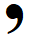 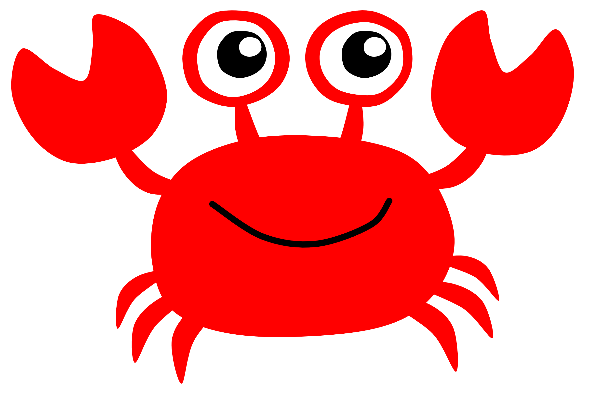 Задание 2Царицынский парк был построен по заказу императрицы Екатерины II. Познакомьтесь с ним, посмотрев мультфильм, и ответьте на вопросы.1. Как звали личного садовника императрицы Екатерины II?Фрэнсис Рид_______________________________________________________2. Какое второе название имеют Фигурные ворота, отделяющие дворцовую территорию от парка?Виноградные ворота_________________________________________________3. Как называется павильон, в котором раньше была чайная?Миловида__________________________________________________________4. Была ли Башня-руина настоящим военным сооружением?Нет_______________________________________________________________5. Какое второе название имеет павильон «Нерастанкино»?Храм Меланхолии__________________________________________________6. Какое второе название имеет Арка-руина на острове?Русалкины ворота___________________________________________________7. Как зовут древнегреческую богиню плодородия, которой посвящен «храм» на краю парка?Церера____________________________________________________________Задание 3Определите последовательность этапов урока, установив соответствие с помощью стрелок.Задание 4Внимательно прочтите текст и выполните задания.Парк (от средневекового лат. parricus – «отгороженное место») – предназначенная для отдыха и прогулок открытая озеленённая территория 
с продуманным ландшафтным дизайном, подчиняющимся рельефу местности. Как правило, парки содержит государство и предоставляет их для отдыха всем желающим.Существуют различные типы парков: английский парк, французский парк, природный парк, ботанический парк, дендропарк, зоологический парк, лесопарк, национальный парк, парк культуры и отдыха, парк развлечений, парк скульптур, ландшафтный парк.Садово-парковое искусство зародилось в Китае (область Сучжоу), а затем 
в эпоху барокко (начало XVII века) было привнесено во Францию (регулярный парк). В XVIII веке на волне романтизма появился пейзажный парк (английский парк). Общедоступные городские парки появились в Европе только в начале XIX века. Отметьте, к какому виду искусства относится парк:архитектура садово-парковое искусствоживописьдекоративно-прикладное искусствоскульптураУстановите соответствие с помощью стрелок:Задание 5Найдите в экспозиции значения следующих слов и запишите их.Задание 6Воспользуйтесь информацией интерактивного стенда «Создай свой парк» 
и подчеркните в списке одной чертой элементы, относящиеся к регулярному парку. Обведите в кружок элементы, относящиеся к пейзажному парку.Какой элемент может украшать как пейзажный, так и регулярный парк? Скульптура________________________________________________________Задание 7Внимательно изучите информацию об истории Царицынского парка на интерактивном стенде «Три эпохи Царицынского парка».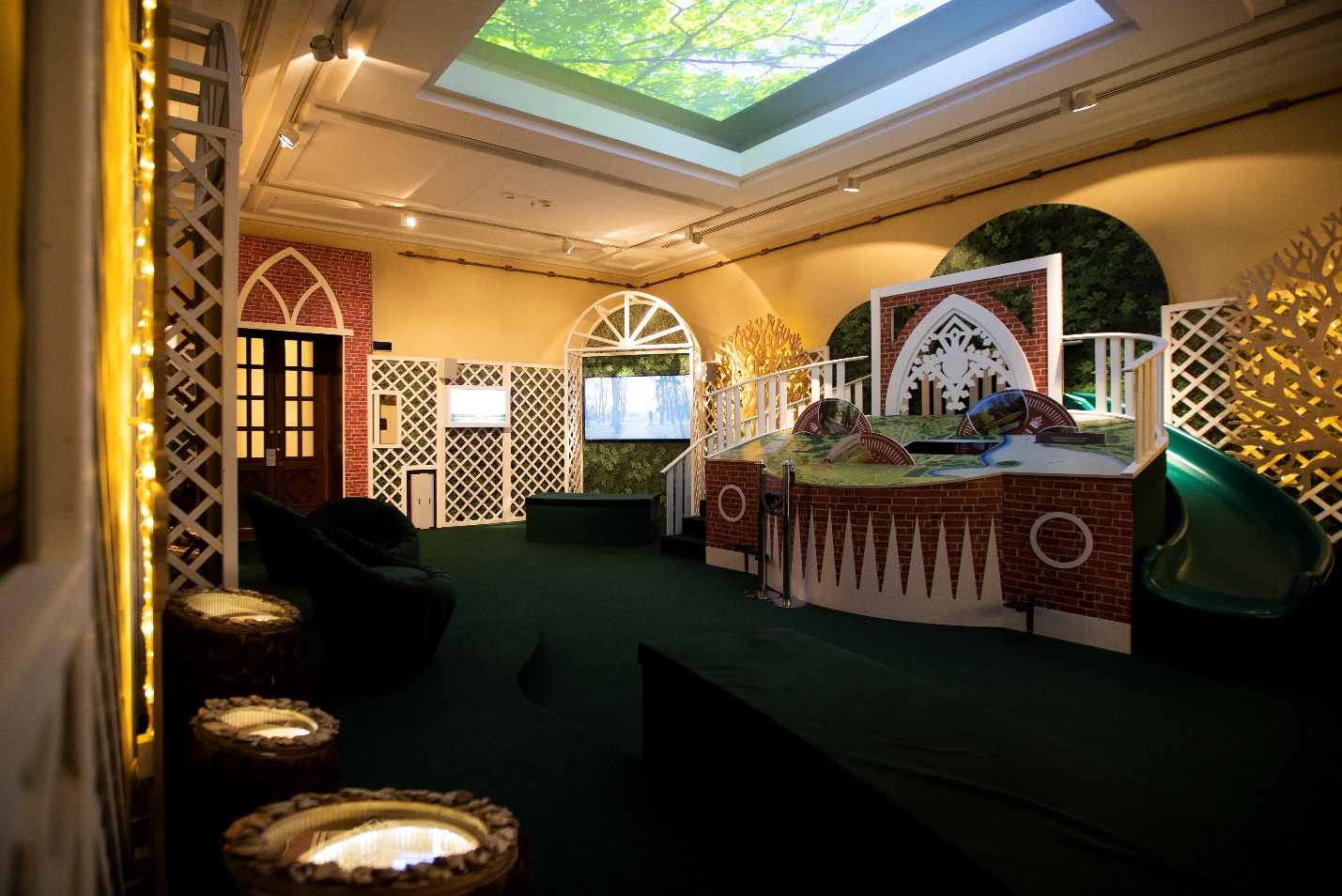 Вращайте колесо и нажимайте педали!Заполните таблицу.1Изучить особенности разных парков2Составить эскиз своего парка3Познакомиться с терминамиАнглияРегулярныйXVIII векФранцияПейзажныйНачало XVII векаВариант IВариант IIШпалера:Стена из густо посаженных растений. Деревья сажают в ряд и тщательно, очень ровно выстригают по высоте и ширине. Шпалерами обрамляли боскеты.Пруд:Искусственно устроенный водоём правильной или свободной формы. Аллея:Широкая, прямая и длинная дорога 
в парке между ровными рядами кустов или деревьев.Беседка:Постройка в парке, предназначенная для отдыха, чаепития и беседы. У беседки чаще всего нет стен, а крышу держат несколько столбиков или колонн.Руины:Искусственно созданные развалины старинных сооружений: башен, храмов, гробниц или других построек Древнего мира или Средних веков.Оранжерея:От слова orange – апельсин. Застеклённое строение с искусственным климатом для выращивания экзотических растений. Партер:Главный элемент регулярного парка. Это цветник или газон строгой геометрической формы.Расположение партеров в парке всегда подчинено законам симметрии.Павильон:Небольшая постройка для отдыха 
и любования видами вокруг. Павильоны размещали на возвышенных площадках, в перспективе аллей.Солитер:Происходит от французского solitaire, что значит «одинокий».Боскет:Замкнутый участок парка, окружённый деревьями или кустарниками, подстриженными в форме ровных стен. Боскет имеет правильную геометрическую форму.ПартерФонтанБеседкаПрудКлумбаБоскетРощаХолмТеррасаРуинаАллеяПавильонНазвание эпохиТип паркаВремя ГолицыныхПарка не существовалоВремя КантемировРегулярныйОт Екатерины II до наших днейПейзажный